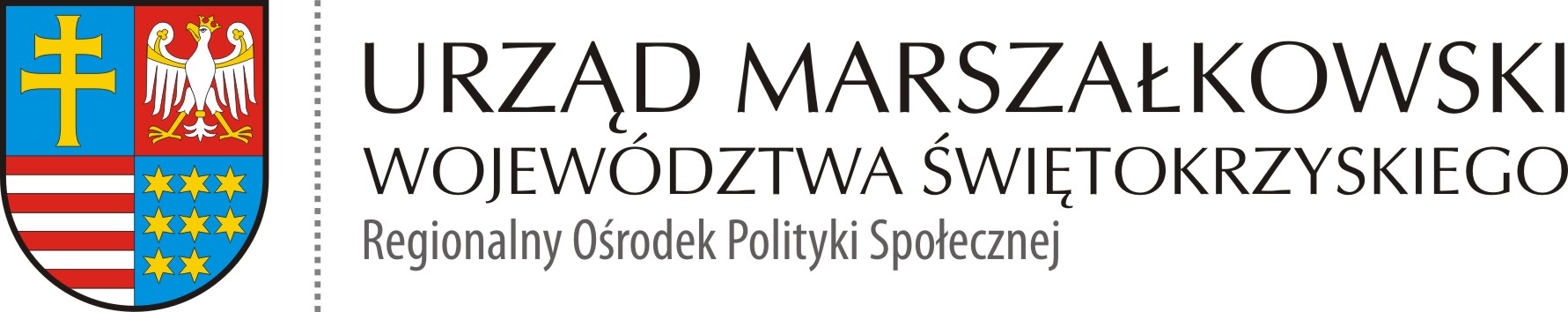 ROPS-II.052.2.27.2020  						            Kielce 04.12.2020 r.PROTOKÓŁ z dnia 04.12.2020 r.z wyłonienia wykonawcy na podstawie zapytania ofertowego z dnia 04.11.2020 r. zamieszczonego na stronie Biuletynu Informacji Publicznej Urzędu Marszałkowskiego Województwa Świętokrzyskiego w Kielcach w dniu 04.11.2020  r. dotyczącego Zakup i dostawa sprzętu rekreacyjnego, sportowego, sprzętu fotograficznego 
i wyposażenia do pracowni ceramicznej w ramach projektów socjalnych gmin: Bieliny, Bogoria, Oksa, Wodzisław, Łopuszno, Łoniów w związku z realizacją projektu partnerskiego „Liderzy kooperacji” w Części I - Zakup i dostawa sprzętu rekreacyjnego 
w ramach projektu socjalnego – gmina Łopuszno/powiat kieleckiProgram Operacyjny Wiedza Edukacja Rozwój - Działanie 2.5 "Skuteczna pomoc społeczna" - "Wypracowanie  i wdrożenie modeli kooperacji pomiędzy instytucjami pomocy społecznej        i integracji społecznej a podmiotami innych polityk sektorowych m.in. pomocy społecznej, edukacji, zdrowia, sądownictwa i policji"W dniu 04.11.2020 r. zapytanie ofertowe zostało zamieszczone na stronie Biuletynu Informacji Publicznej Urzędu Marszałkowskiego Województwa Świętokrzyskiego                        w Kielcach w zakładce zamówienia publiczne/zapytania ofertowe.W odpowiedzi na zapytanie z dnia 04.11.2020 r. w wyznaczonym terminie nadsyłania ofert – do dnia 16.11.2020, wpłynęła jedna oferta złożona przez:PHU „BMS” Sp. J. Z. Bielecki, ul. Staszica 22, 82-500 Kwidzyń.Do realizacji zamówienia wybrano ofertę złożoną przez:PHU „BMS” Sp. J. Z. Bielecki, ul. Staszica 22, 82-500 KwidzyńOceny ofert dokonano wg kryterium:Cena brutto oferty (C)  W wyborze ofert uczestniczyli:						PodpisElżbieta Korus  – Dyrektor		Regionalnego Ośrodka Polityki Społecznej			......………………………Mariusz Brelski – Kierownik		w Regionalnym Ośrodku Polityki Społecznej		………......………………Marzena Bulińska – Główny specjalista		w Regionalnym Ośrodku Polityki Społecznej		………......………………Agnieszka Dzwonek  – Główny specjalista		w Regionalnym Ośrodku Polityki Społecznej		………......………………Agata Żuława – Inspektor		w Regionalnym Ośrodku Polityki Społecznej		………......………………